    Ҡ А Р А Р						            ПОСТАНОВЛЕНИЕ  «23»  ғинуар 2020 й.                        №7                           «23» января  2020г.О внесении изменений в Постановление Администрации сельского поселения Мичуринский сельсовет муниципального района Шаранский район Республики Башкортостан от  18.01.2019 г.№2 «Об изменении адреса» Руководствуясь Федеральным законом от 06.10.2003 № 131-ФЗ "Об общих принципах организации местного самоуправления в Российской Федерации", Федеральным законом от 28.12.2013 № 443-ФЗ "О федеральной информационной адресной системе и о внесении изменений в Федеральный закон "Об общих принципах организации местного самоуправления в Российской Федерации", Правилами присвоения, изменения и аннулирования адресов, утвержденными Постановлением Правительства Российской Федерации от 19.11.2014 № 1221.ПОСТАНОВЛЯЮ:  1.Внести следующие изменения в Постановление Администрации сельского поселения Мичуринский сельсовет муниципального района Шаранский район Республики Башкортостан от 18.01.2019г. №2 «Об изменении адреса»   1.1. Пункт 1.27 Жилого дома с кадастровым номером: 02:53:030301:165адрес: Российская Федерация, Республика Башкортостан, Шаранский муниципальный район, Сельское поселение Мичуринский сельсовет, село Старочикеево, улица Центральная домовладение 26изложить в следующей редакции: жилому дому с кадастровым номером 02:53:030301:130 присвоить адрес: Российская Федерация, Республика Башкортостан, Шаранский муниципальный район, Сельское поселение Мичуринский сельсовет, село Старочикеево, улица Центральная, дом 26. 2.Контроль за исполнением настоящего Постановления оставляю за собой.Глава сельского поселения                                                      В.Н.Корочкин                    БАШКОРТОСТАН  РЕСПУБЛИКАҺЫШаран районымуниципаль районыныңМичурин ауыл  советыауыл  биләмәһе хакимиәте	452638, Мичуринск ауылы, 	Урман-парк урамы ,  12тел.(34769)  2-44-48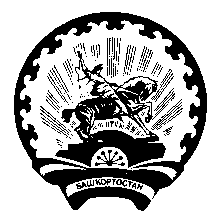 РЕСПУБЛИКА БАШКОРТОСТАН Администрация сельского поселенияМичуринский сельсоветмуниципального районаШаранский район  452638,с. Мичуринск, ул. Лесопарковая ,12  тел.(34769) 2-44-48